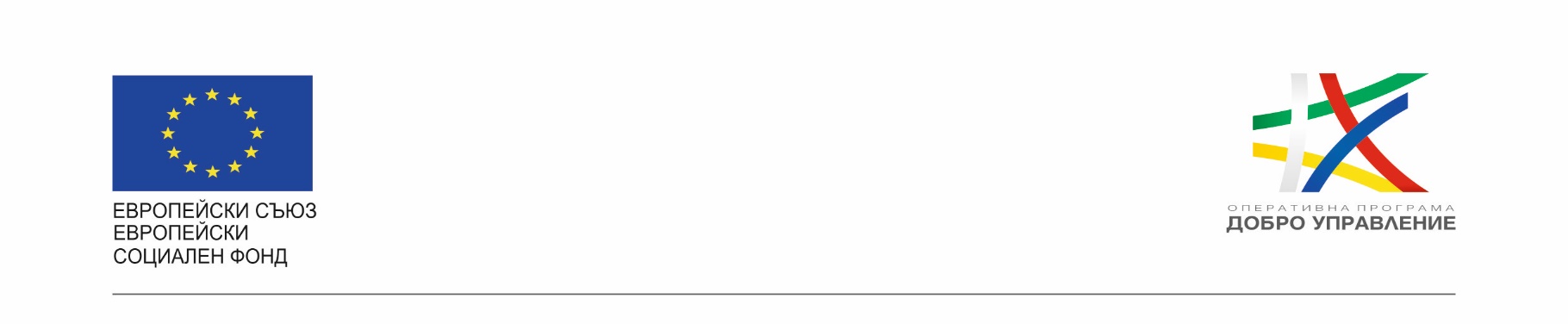 Проект „Изграждане на единна информационна система /ЕИС/ за нуждите на Комисията за финансов надзор“Проектът се осъществява в изпълнение на административен договор № BG05SFOP001-1.011-0001-C01/23.07.2020 г. за предоставяне на безвъзмездна финансова помощ по Оперативна програма „Добро управление“ /ОПДУ/, съфинансирана от Европейския съюз чрез Европейския социален фонд по процедура BG05SFOP001-1.011 чрез директно предоставяне на безвъзмездна финансова помощ за изпълнение на проект „Изграждане на единна информационна система /ЕИС/ за нуждите на Комисията за финансов надзор“, сключен между Управляващия орган на ОПДУ и Комисията за финансов надзор /КФН/.Настоящият Месечен отчет за напредъка на проекта е за периода  12.12.2022 г. – 11.01.2023 г. и съдържа информация за следните извършените дейности:За отчетния период се проведоха 2 срещи за синхронизация на проекта;За отчетния период екипа на КФН проведе 6 срещи на следните теми с екипа на Скейлфокус:Дискутиране на отворени въпроси по Сметка на ПНЛ/неПНЛ-IIРеализация на публични регистри за ПНЛ на УНИД и история на обстоятелствата – IIМиграция на данни от ФинконтролДостъп до ЕИСОУКР на ГФДискутиране на отворени въпроси по Сметка на ПНЛ/неПНЛ-IIIДемо Прототип 3През отчетния период беше инсталиран Прототип 3 на среда на КФН за тестване му от екипа на КФН, като бяха извършени дейности по отстраняване на дефекти и коментари за оптимизация, направени от екипа на КФН;Стартира тестването на Прототип 3 от страна на КФН.	За периода 12.12.2022 г. – 11.01.2023 г. изработените човекодни по дейности са:403 човекодни за изпълнителя и 170 за възложителя.Няма промяна в регистъра на рисковете за отчетния период.